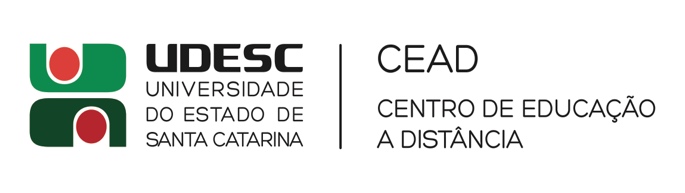 PROGRAMA DE APOIO À DIVULGAÇÃO DA PRODUÇÃO INTELECTUAL – PRODIPFORMULÁRIO DE SOLICITAÇÃO DE PASSAGENS (ANEXO II)ATENÇÃO: O documento digital no SGPe deverá ser encaminhado para UDESC/CEAD/DAD com antecedência mínima de 35 dias para passagens aéreas nacionais e 5 dias úteis para passagens terrestres, conforme IN 014/2019 – PROAD.Solicito aquisição de:(   ) Passagem aérea nacional 		(   ) Passagem terrestre nacional	DADOS DO PASSAGEIRO (DOCENTE BENEFICIÁRIO)DADOS DA PASSAGEM1 As passagens devem ser adquiridas conforme as datas previstas para o início e término do compromisso. Para datas distintas deverá ser justificado pelo solicitante e autorizado expressamente pelo Ordenador de Despesas, mediante comprovação de interesse público e desde que a alternativa seja do mesmo valor ou mais econômica para Administração.BAGAGEM 
O bilhete aéreo já inclui 1 mala de mão de 10 kg + 1 bolsa ou mochila conforme especificações.JustificativasCaso assinale alguma das alternativas, justifique no espaço abaixo.(  ) Do não cumprimento da solicitação com antecedência mínima prevista na IN 014/2019 PROAD (50 dias para passagens aéreas internacionais, 35 dias para passagens aéreas nacionais e 5 dias úteis para passagens terrestres).(   ) De urgência, inadiabilidade ou conveniência para Administração para aquisição de passagem aérea para viagens realizadas no estado de Santa Catarina, Rio Grande do Sul e Paraná (Art. 8º da IN 14/2019). (   ) Para viagens realizadas às sextas-feiras, sábados, domingos e feriados. (   ) De necessidade de compra de passagens em horários específicos.(   ) Da necessidade de despacho de bagagem em deslocamentos de até 02 (dois) pernoites (Art. 19, § único da IN 14/2019).ObservaçõesFlorianópolis, xx de xxxxxx de 2024.Nome do solicitante [inserir nome]Inserir assinatura digital – SGPeNome completo:Matrícula:CPF:RG:Data de nascimento:Telefone/Celular:E-mail:Origem:Destino:Sugestão de data da partida1:Sugestão de horário de partida:(   ) manhã       (  ) tarde      (   ) noite      (   ) outro:Sugestão de data do retorno: Sugestão de horário de retorno:(   ) manhã       (  ) tarde      (   ) noite      (   ) outro:Data do início do evento:Horário do início do evento:Data do término do evento:Horário do término do evento:Necessidade de despacho de bagagem de 10 a 23kg (somente para 2 ou mais pernoites ou justificativa)(   ) sim     (   ) não